MUNICIPIO DE TLAJOMULCO DE ZÚÑIGA, JALISCOOFICIALÍA MAYOR “CONVOCATORIA DE LICITACIÓN PÚBLICA LOCAL”OM-22/2023“ADQUISICIÓN SERVICIOS NOTARIALES PARA EL GOBIERNO MUNICIPAL DE TLAJOMULCO DE ZÚÑIGA, JALISCO”El Municipio de Tlajomulco de Zúñiga, Jalisco a través de su Unidad de Compras ubicada en el primer piso del edificio de la calle Higuera número 70, Colonia Centro en Tlajomulco de Zúñiga, Jalisco, con teléfono 01 (33) 32 83 44 00 invita a las Personas Físicas y Morales interesadas, a participar en la LICITACIÓN PÚBLICA LOCAL para la “ADQUISICIÓN SERVICIOS NOTARIALES PARA EL GOBIERNO MUNICIPAL DE TLAJOMULCO DE ZÚÑIGA, JALISCO”, ello de conformidad con el artículo 134 de la Constitución Política de los Estados Unidos Mexicanos, así como el procedimiento que se establece en el Capítulo Segundo “De la Licitación Pública”, previsto por la Ley de Compras Gubernamentales, Enajenaciones y Contratación de Servicios del Estado de Jalisco y sus Municipios, y a efecto de normar el desarrollo de la presente Licitación, se emite la siguiente:CONVOCATORIA:CRONOGRAMAPara los fines de estas bases, se entiende por:Las Bases de Licitación así como sus respectivos anexos fueron aprobados por unanimidad por el Comité de Adquisiciones del Municipio de Tlajomulco de Zúñiga, Jalisco; la propuesta del “LICITANTE” deberá sujetarse a las especificaciones señaladas en las Bases de esta Licitación y de cada uno de sus Anexos y para ello cada uno de los licitantes deberá de inscribirse en el presente proceso mediante el pago de derechos de Bases de Licitación y registro en lista de licitantes, ello con fundamento en el artículo 133 fracción IX de la Ley de Ingresos del Municipio de Tlajomulco de Zúñiga, Jalisco, por ello deberán de acudir con la orden de pago adjunta al formato PDF que se encuentra firmado de esta convocatoria a cualquiera de las cajas de la 6 a la 16 de la recaudadora central ubicada en Planta Baja de la calle Higuera no. 70, del Centro Administrativo Tlajomulco CAT, Colonia Centro, Tlajomulco de Zúñiga, Jalisco a pagar la cantidad señalada en el apartado costo de las bases, una vez hecho esto se le entregará un recibo oficial con el que deberá de acudir a la Dirección de Recursos Materiales ubicadas en calle Higuera no. 70, primer piso del Centro Administrativo Tlajomulco CAT, colonia Centro, Tlajomulco de Zúñiga, Jalisco, lugar donde se deberá de registrar y le entregaran copias simples y formato Word de la Convocatoria, Bases y Anexos del presente proceso.A t e n t a m e n t eLic. Raúl Cuevas LanderosDirector de Recursos MaterialesESPECIFICACIONESOM-22/2023“ADQUISICIÓN SERVICIOS NOTARIALES PARA EL GOBIERNO MUNICIPAL DE TLAJOMULCO DE ZÚÑIGA, JALISCO”El Municipio de Tlajomulco tiene la necesidad de obtener Servicios Notariales por escrituraciones de predios adquiridos por el Municipio de Tlajomulco de Zúñiga, Jalisco, estos se encuentran ubicados en: *AFECTACIÓN EN AVENIDA 8 DE JULIO (JESUS MICHEL GONZALEZ).Afectación por derecho de paso  en Av. 8 de julio Jesús Michel González a favor de Eva Angelina Hernández Abrica. Punto de acuerdo 134/2010 proyecto denominado prolongación 8 de julioParcela no. 250 Z1 P1/3 del ejido de San Sebastián El Grande con una superficie de 7-22-31-15 hectáreas, con las siguientes medidas y colindancias.Al noreste.    En 474.05 metros en línea quebrada con ejido unión del cuatro, brecha de por medioAl sur.            En 102.68 con parcela 257 y 213.52 metros con anchura en brechaAl noreste.   En 89.16 metros con parcela 247 y 280 metros con parcela 249.*ESCRITURACIÓN DE PREDIO EN CHULAVISTA (ETAPA 12 MANZANA 14 LOTE 1).Área de Cesión identificada como lote número 1 de la manzana 14, con una superficie de 7,864.59 metros cuadrados, ubicada en la etapa 12 del fraccionamiento Chulavista en el Municipio de Tlajomulco de Zúñiga, Jalisco, como se desprende de la escritura pública número 13,067, de fecha 29 de Septiembre del año 2009, pasada ante la fe del Licenciado Miguel Heded Maldonado Notario Público Número 31 de Zapopan, Jalisco; con las siguientes medidas y colindancias:•	Al Norte, en 6.14 seis metros catorce centímetros, con Boulevard Granada, 80.80 ochenta metros ochenta centímetros con Boulevard Granada;•	Al Sur, en 99.52 noventa y nueve metros cincuenta y dos centímetros con calle Cerro de Pasco;•	Al Este, en 110.11 ciento diez metros once centímetros con Avenida Cerro de la Villa, 0.03 tres centímetros con Cerro de la Villa; •	Al Oeste, en 8.04 ocho metros cuatro centímetros con Avenida Cerro del Paramillo, 61.66 sesenta y un metros sesenta y seis centímetros con Avenida Cerro de Paramillo.ALAMOS La fracción I Uno Camino F-I, del Predio Rústico denominado Los Álamos, ubicado sobre el camino vecinal al norte de la población de Cajititlán, en el Municipio de Tlajomulco de Zúñiga, Jalisco, de 769.83 metros cuadrados de superficie, propiedad del ciudadano Julián Rodríguez Rodríguez, para regularizar la afectación por infraestructura hidrosanitaria, el cual cuenta con las siguientes medidas y linderos:-Al Norte en 10 metros con Germán Gutiérrez y Arroyo de por Medio.-Al Sur en 10 Metros con fracción dos del mismo predio.-Al Oriente en 76.98 metros con fracción dos del mismo predio.-Al Poniente en 76.98 Metros con José Martín.*FRACCIÓN 2 PARCELA 265Z1  P2/2 LOMAS DE LA TEJEDAProducto de la subdivisión contenida en el acuerdo de fecha 23 de junio del 2022, emitido por el Licenciado Juan Carlos Hernández Ocampo, Director de Ordenamiento Territorial, con una superficie de 318.00 metros cuadrados que cuenta con las medidas y colindancias siguientes:Al Norte: En 28.00 metros con la fracción 1 de la parcela 265 Z1 P2/2.Al Sur: En 28.07 metros con la fracción 1 de la parcela 265 Z1 P2/2.Al Oriente: En 11.60 metros con parcela 255.Al Poniente: En 11.60 metros con la fracción 1 de la parcela 265 Z1 P2/2.*FRACCIÓN 2 EL CAMICHÍN NICOLAS R. CASILLAS EN SAN AGUSTÍN. "una superficie de 739.60 metros cuadrados, conforme al levantamiento topográfico realizado por la Dirección General de Obras Públicas, del predio identificado como fracción 2, resultante de la subdivisión del predio rústico denominado “El Camichín”, ubicado en el poblado de Nicolás R. Casillas, Delegación de San Agustín, Municipio de Tlajomulco de ZúñigaORDEN DE PAGOBASES DE LICITACIÓN OM-22/2023Favor de llenar a máquina o con letra de moldeNúmero de Licitación.OM-22/2023 Pago de Derechos de las Bases.$361.00 de conformidad con el artículo 148 fracción IX de la Ley de Ingresos del Municipio de Tlajomulco de Zúñiga, Jalisco.Aprobación de Bases por el Comité.Viernes 28 de abril del 2023Publicación de la Convocatoria en el portal web del Municipio de Tlajomulco de Zúñiga, Jalisco (en formato descargable).Viernes 28 de abril del 2023Entrega de preguntas para Junta Aclaratoria y correo electrónico para el envío de preguntas.Hasta el miércoles 03 de mayo del 2023 a las 15:00 horas, correo: licitaciones@tlajomulco.gob.mxFecha, hora y lugar de la celebración de la primera Junta de Aclaraciones (art. 59, F. III, Ley)Lunes 08 de mayo 2023 a las 13:00 horas, en la Dirección de Recursos Materiales, primer piso del Centro Administrativo (CAT), ubicado en la calle de Higuera número #70, Colonia Centro, Tlajomulco de Zúñiga, Jalisco, México.Fecha, hora y lugar de celebración del acto de presentación de proposiciones (art. 59, F. III, Ley).La presentación de proposiciones iniciará el Viernes 12 de mayo 2023 a las 8:00 y concluirá a las 8:30 horas en el inmueble ubicado en Av. López Mateos Sur No. 1710 “E”, salón 01 del Hotel: Microtel Inn & Suites by Wyndham Guadalajara Sur, Colonia Santa Isabel, Tlajomulco de Zúñiga, Jalisco. C.P. 45645.Fecha, hora y lugar de celebración del acto de apertura de proposiciones (art. 59, F. III, Ley).La apertura de proposiciones iniciará el viernes 12 de mayo 2023 a las 8:40 horas en el inmueble ubicado en Av. López Mateos Sur No. 1710 “E”, salón 01 del Hotel: Microtel Inn & Suites by Wyndham Guadalajara Sur, Colonia Santa Isabel, Tlajomulco de Zúñiga, Jalisco. C.P. 45645 dentro de la sesión de Comite de Adquisiciones.Resolución del ganador.En fecha de apertura de proposiciones o hasta 20 días hábiles posteriores, mismo lugar. Origen de los Recursos (art. 59, F. I, Ley)Municipal Carácter de la Licitación (Art. 55 y 59, F. IV, Ley).LOCAL Idioma en que deberán presentarse las proposiciones, anexos y folletos (Art. 59, F. IV, Ley).EspañolEjercicio Fiscal que abarca la Contratación (Art. 59, F. X, Ley).2023Se acredita la suficiencia presupuestal (Art. 50, Ley).SITipo de contrato (Art. 59, F. X, Ley).Contrato o pedido (Orden de Compra) abiertoAceptación de proposiciones Conjuntas (Art. 59, F. X, Ley). SIAdjudicación de los Bienes o Servicios (por partida/todo a un solo proveedor (Art. 59, F. XI, Ley).Se adjudicará a un solo licitante.Área requirente de los Bienes o Servicios.Secretaría General del Ayuntamiento La partida presupuestal, de conformidad con el clasificador por objeto del gasto.3922Participación de testigo Social (Art. 37, Ley).NOCriterio de evaluación de propuestas (Art. 59, F. XII, Ley).BinarioDescripción detallada de los bienes o servicios con requisitos técnicos mínimos, desempeño, cantidades y condiciones de entrega (Art. 59, F. II, Ley).Anexo 1Anexos que cuenta con la relación enumerada de requisitos y documentos que deberán de presentar los licitantes incluyendo:1.- Acreditación Legal2.- Manifestación de NO encontrarse en los supuestos del Art 52 de la Ley3.- Manifestación de Integridad y NO colusión4.- Demás requisitos que sean solicitados              Anexo 3              Anexo 4              Anexo 4              Anexo 1 y 2Plazo de presentación de propuestas (Art. 60, Ley).Normal: 14 días (supera)Domicilio de las Oficinas del Órgano Interno de Control Municipal lugar donde podrán presentarse inconformidades.Independencia 105 Sur, colonia centro en Tlajomulco de Zúñiga, Jalisco“CONVOCANTE”Municipio de Tlajomulco de Zúñiga, Jalisco“DOMICILIO”Higuera No. 70, Col. Centro, Tlajomulco de Zúñiga, Jalisco. “COMITÉ”Comité de Adquisiciones del Municipio de Tlajomulco de Zúñiga, Jalisco“UNIDAD CENTRALIZADA DE COMPRAS”Unidad Centralizada de Compras de Recursos Materiales (Higuera no. 70, primer piso del Centro Administrativo Tlajomulco CAT, Colonia. Centro, Tlajomulco de Zúñiga, Jalisco).“LEY”Ley de Compras Gubernamentales, Enajenaciones y Contratación de Servicios del Estado de Jalisco y sus Municipios“LICITANTE” Persona Física o Moral (Razón Social) Licitante en el proceso de licitación.“REGLAMENTO”Reglamento de Adquisiciones para el Municipio de Tlajomulco de Zúñiga, Jalisco“PROVEEDOR”Licitante Adjudicado.“PROCESO”La adquisición de: “ADQUISICIÓN SERVICIOS NOTARIALES PARA EL GOBIERNO MUNICIPAL DE TLAJOMULCO DE ZÚÑIGA, JALISCO” los cuales están descritos en los anexos de las presentes bases.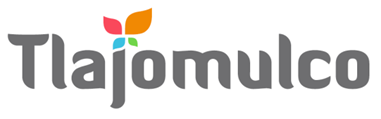 MUNICIPIO DE TLAJOMULCO DE ZÚÑIGA, JALISCODIRECCIÓN DE RECURSOS MATERIALESMUNICIPIO DE TLAJOMULCO DE ZÚÑIGA, JALISCODIRECCIÓN DE RECURSOS MATERIALESDATOS DE LICITACIÓNDATOS DE LICITACIÓNIMPORTE: $361.00 CON LETRA: TRESCIENTOS SESENTA Y UN PESOS, 00/100, M. N.IMPORTE: $361.00 CON LETRA: TRESCIENTOS SESENTA Y UN PESOS, 00/100, M. N.OM-22/2023 “ADQUISICIÓN SERVICIOS NOTARIALES PARA EL GOBIERNO MUNICIPAL DE TLAJOMULCO DE ZÚÑIGA, JALISCO”DATOS DEL LICITANTEDATOS DEL LICITANTELICITANTE R. F. C.NO. DE PROVEEDOR (PARA EL CASO DE CONTAR CON NÚMERO)NOMBRE DE REPRESENTANTETELÉFONO CELULAR DE CONTACTOCORREO ELECTRÓNICO Sello autorización área responsableLic. Raúl Cuevas Landeros Director de Recursos Materiales  Sello autorización área responsableLic. Raúl Cuevas Landeros Director de Recursos Materiales  